Nastavni listić: Cijeli brojevi – uvod					Datum:1. Napiši pet pozitivnih cijelih brojeva.2. Napiši pet negativnih cijelih brojeva.3. Na sljedećem grafikonu temperatura očitaj prosječne temperature za prvih šest mjeseci u godini. 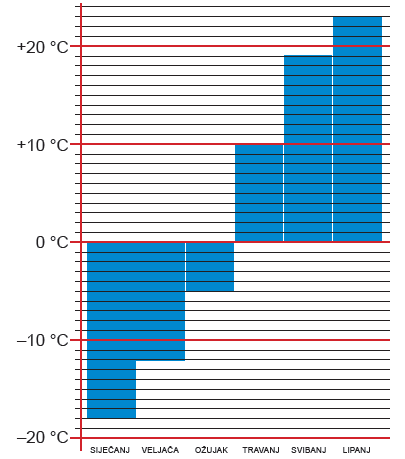 4. Napiši pomoću pozitivnih i negativnih cijelih brojeva. a) Temperatura zraka jest 6 °C iznad ništice.  ________b) Temperatura zraka jest 17 °C ispod ništice.   _________c) Vodostaj rijeke Save jest 70 cm niži od normale.  ________d) Gospodin Eurić u plusu je 175 eura.  _________6. Koje su izjave točne?a) 33 je cijeli broj.b) –6 je prirodni broj.c) 0 je prirodni broj.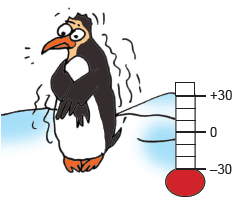 d) –289 je cijeli broj.e) 0 je cijeli broj.f) Pri temperaturi od –9 °C toplije je  nego pri –5 °C.g) Vodostaj rijeke od –65 cm niži je  nego vodostaj od +23 cm.